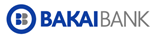 Заявление на дополнительные услуги по банковским платежным картамЯ, Иванов Иван ИвановичЯ, Иванов Иван ИвановичЯ, Иванов Иван ИвановичЯ, Иванов Иван ИвановичЯ, Иванов Иван ИвановичЯ, Иванов Иван ИвановичЯ, Иванов Иван ИвановичЯ, Иванов Иван ИвановичЯ, Иванов Иван ИвановичЯ, Иванов Иван ИвановичЯ, Иванов Иван ИвановичЯ, Иванов Иван ИвановичЯ, Иванов Иван ИвановичЯ, Иванов Иван ИвановичЯ, Иванов Иван ИвановичЯ, Иванов Иван ИвановичУслугиУслугиУслугиУслугиУслугиУслугиУслугиУслугиУслугиУслугиУслугиПодписьПодписьПодпись11Прошу ОТКРЫТЬ ДОПОЛНИТЕЛЬНУЮ КАРТУ к картсчету № Прошу ОТКРЫТЬ ДОПОЛНИТЕЛЬНУЮ КАРТУ к картсчету № Прошу ОТКРЫТЬ ДОПОЛНИТЕЛЬНУЮ КАРТУ к картсчету № Прошу ОТКРЫТЬ ДОПОЛНИТЕЛЬНУЮ КАРТУ к картсчету № Прошу ОТКРЫТЬ ДОПОЛНИТЕЛЬНУЮ КАРТУ к картсчету № Прошу ОТКРЫТЬ ДОПОЛНИТЕЛЬНУЮ КАРТУ к картсчету № Прошу ОТКРЫТЬ ДОПОЛНИТЕЛЬНУЮ КАРТУ к картсчету № Прошу ОТКРЫТЬ ДОПОЛНИТЕЛЬНУЮ КАРТУ к картсчету № Прошу ОТКРЫТЬ ДОПОЛНИТЕЛЬНУЮ КАРТУ к картсчету № Прошу ОТКРЫТЬ ДОПОЛНИТЕЛЬНУЮ КАРТУ к картсчету № Прошу ОТКРЫТЬ ДОПОЛНИТЕЛЬНУЮ КАРТУ к картсчету № ЭЛКАРТЭЛКАРТЧИПЧИП ХVISA ClassicUSDUSDЭЛКАРТЭЛКАРТМагниткаМагниткаVISA ClassicKGSKGSVISA GoldVISA GoldUSDUSDVISA InfiniteUSDUSD Х ХVISA GoldVISA GoldKGSKGSVISA InfiniteKGSKGS Х ХВыбрать необходимое  V Выбрать необходимое  V Выбрать необходимое  V Выбрать необходимое  V Выбрать необходимое  V ФИО держателя картыФИО держателя картыФИО держателя картыФИО держателя картыФИО держателя картыИванов Иван Иванович Иванов Иван Иванович Иванов Иван Иванович Иванов Иван Иванович Иванов Иван Иванович Иванов Иван Иванович Иванов Иван Иванович Иванов Иван Иванович Имя и Фамилия латинскими буквами Имя и Фамилия латинскими буквами Имя и Фамилия латинскими буквами Имя и Фамилия латинскими буквами Имя и Фамилия латинскими буквами Имя и Фамилия латинскими буквами  Ivanov Ivan Ivanov Ivan Ivanov Ivan Ivanov Ivan Ivanov Ivan Ivanov Ivan Ivanov Ivan Ivanov Ivan(для указания на карте)(для указания на карте)(для указания на карте)(для указания на карте)(для указания на карте)Номер телефона держателя карты  Номер телефона держателя карты  Номер телефона держателя карты  Номер телефона держателя карты  Номер телефона держателя карты  Номер телефона держателя карты  +9967701234567 +9967701234567 +9967701234567 +9967701234567 +9967701234567 +9967701234567 +9967701234567 +9967701234567 2Прошу Вас ПОДКЛЮЧИТЬ УСЛУГУ SMS-ОПОВЕЩЕНИЕ* на мобильный телефон о совершаемых операциях с использованием банковской карты. С тарифом на данную услугу ознакомлен (-а) и согласен (-на)Прошу Вас ПОДКЛЮЧИТЬ УСЛУГУ SMS-ОПОВЕЩЕНИЕ* на мобильный телефон о совершаемых операциях с использованием банковской карты. С тарифом на данную услугу ознакомлен (-а) и согласен (-на)Прошу Вас ПОДКЛЮЧИТЬ УСЛУГУ SMS-ОПОВЕЩЕНИЕ* на мобильный телефон о совершаемых операциях с использованием банковской карты. С тарифом на данную услугу ознакомлен (-а) и согласен (-на)Прошу Вас ПОДКЛЮЧИТЬ УСЛУГУ SMS-ОПОВЕЩЕНИЕ* на мобильный телефон о совершаемых операциях с использованием банковской карты. С тарифом на данную услугу ознакомлен (-а) и согласен (-на)Прошу Вас ПОДКЛЮЧИТЬ УСЛУГУ SMS-ОПОВЕЩЕНИЕ* на мобильный телефон о совершаемых операциях с использованием банковской карты. С тарифом на данную услугу ознакомлен (-а) и согласен (-на)Прошу Вас ПОДКЛЮЧИТЬ УСЛУГУ SMS-ОПОВЕЩЕНИЕ* на мобильный телефон о совершаемых операциях с использованием банковской карты. С тарифом на данную услугу ознакомлен (-а) и согласен (-на)Прошу Вас ПОДКЛЮЧИТЬ УСЛУГУ SMS-ОПОВЕЩЕНИЕ* на мобильный телефон о совершаемых операциях с использованием банковской карты. С тарифом на данную услугу ознакомлен (-а) и согласен (-на)Прошу Вас ПОДКЛЮЧИТЬ УСЛУГУ SMS-ОПОВЕЩЕНИЕ* на мобильный телефон о совершаемых операциях с использованием банковской карты. С тарифом на данную услугу ознакомлен (-а) и согласен (-на)Прошу Вас ПОДКЛЮЧИТЬ УСЛУГУ SMS-ОПОВЕЩЕНИЕ* на мобильный телефон о совершаемых операциях с использованием банковской карты. С тарифом на данную услугу ознакомлен (-а) и согласен (-на)Прошу Вас ПОДКЛЮЧИТЬ УСЛУГУ SMS-ОПОВЕЩЕНИЕ* на мобильный телефон о совершаемых операциях с использованием банковской карты. С тарифом на данную услугу ознакомлен (-а) и согласен (-на)Прошу Вас ПОДКЛЮЧИТЬ УСЛУГУ SMS-ОПОВЕЩЕНИЕ* на мобильный телефон о совершаемых операциях с использованием банковской карты. С тарифом на данную услугу ознакомлен (-а) и согласен (-на)Прошу Вас ПОДКЛЮЧИТЬ УСЛУГУ SMS-ОПОВЕЩЕНИЕ* на мобильный телефон о совершаемых операциях с использованием банковской карты. С тарифом на данную услугу ознакомлен (-а) и согласен (-на)Прошу Вас ПОДКЛЮЧИТЬ УСЛУГУ SMS-ОПОВЕЩЕНИЕ* на мобильный телефон о совершаемых операциях с использованием банковской карты. С тарифом на данную услугу ознакомлен (-а) и согласен (-на)2Номер мобильного телефона для отправки SMS-сообщенийНомер мобильного телефона для отправки SMS-сообщенийНомер мобильного телефона для отправки SMS-сообщенийНомер мобильного телефона для отправки SMS-сообщенийНомер мобильного телефона для отправки SMS-сообщенийНомер мобильного телефона для отправки SMS-сообщенийНомер мобильного телефона для отправки SMS-сообщенийНомер мобильного телефона для отправки SMS-сообщенийНомер мобильного телефона для отправки SMS-сообщений+9967701234567+9967701234567+9967701234567+99677012345672Номер карты для подключенияНомер карты для подключенияНомер карты для подключенияНомер карты для подключенияНомер карты для подключенияНомер карты для подключенияНомер карты для подключенияНомер карты для подключенияНомер карты для подключения          *********          *********          *********          *********2Номер карты для подключенияНомер карты для подключенияНомер карты для подключенияНомер карты для подключенияНомер карты для подключенияНомер карты для подключенияНомер карты для подключенияНомер карты для подключенияНомер карты для подключения           *********           *********           *********           *********2*Соглашаясь с настоящим пунктом, обязуюсь сообщить новый номер мобильного телефона в случае его изменения. Заявляю и подтверждаю, что Банк не несет ответственности в случае неполучения мною SMS–сообщений в связи с техническими проблемами, в т.ч. по вине оператора сотовой связи, а также в иных случаях, находящихся вне разумного контроля Банка. Принимаю на себя риск несанкционированного доступа к информации о моем банковском счете при направлении SMS–сообщений.*Соглашаясь с настоящим пунктом, обязуюсь сообщить новый номер мобильного телефона в случае его изменения. Заявляю и подтверждаю, что Банк не несет ответственности в случае неполучения мною SMS–сообщений в связи с техническими проблемами, в т.ч. по вине оператора сотовой связи, а также в иных случаях, находящихся вне разумного контроля Банка. Принимаю на себя риск несанкционированного доступа к информации о моем банковском счете при направлении SMS–сообщений.*Соглашаясь с настоящим пунктом, обязуюсь сообщить новый номер мобильного телефона в случае его изменения. Заявляю и подтверждаю, что Банк не несет ответственности в случае неполучения мною SMS–сообщений в связи с техническими проблемами, в т.ч. по вине оператора сотовой связи, а также в иных случаях, находящихся вне разумного контроля Банка. Принимаю на себя риск несанкционированного доступа к информации о моем банковском счете при направлении SMS–сообщений.*Соглашаясь с настоящим пунктом, обязуюсь сообщить новый номер мобильного телефона в случае его изменения. Заявляю и подтверждаю, что Банк не несет ответственности в случае неполучения мною SMS–сообщений в связи с техническими проблемами, в т.ч. по вине оператора сотовой связи, а также в иных случаях, находящихся вне разумного контроля Банка. Принимаю на себя риск несанкционированного доступа к информации о моем банковском счете при направлении SMS–сообщений.*Соглашаясь с настоящим пунктом, обязуюсь сообщить новый номер мобильного телефона в случае его изменения. Заявляю и подтверждаю, что Банк не несет ответственности в случае неполучения мною SMS–сообщений в связи с техническими проблемами, в т.ч. по вине оператора сотовой связи, а также в иных случаях, находящихся вне разумного контроля Банка. Принимаю на себя риск несанкционированного доступа к информации о моем банковском счете при направлении SMS–сообщений.*Соглашаясь с настоящим пунктом, обязуюсь сообщить новый номер мобильного телефона в случае его изменения. Заявляю и подтверждаю, что Банк не несет ответственности в случае неполучения мною SMS–сообщений в связи с техническими проблемами, в т.ч. по вине оператора сотовой связи, а также в иных случаях, находящихся вне разумного контроля Банка. Принимаю на себя риск несанкционированного доступа к информации о моем банковском счете при направлении SMS–сообщений.*Соглашаясь с настоящим пунктом, обязуюсь сообщить новый номер мобильного телефона в случае его изменения. Заявляю и подтверждаю, что Банк не несет ответственности в случае неполучения мною SMS–сообщений в связи с техническими проблемами, в т.ч. по вине оператора сотовой связи, а также в иных случаях, находящихся вне разумного контроля Банка. Принимаю на себя риск несанкционированного доступа к информации о моем банковском счете при направлении SMS–сообщений.*Соглашаясь с настоящим пунктом, обязуюсь сообщить новый номер мобильного телефона в случае его изменения. Заявляю и подтверждаю, что Банк не несет ответственности в случае неполучения мною SMS–сообщений в связи с техническими проблемами, в т.ч. по вине оператора сотовой связи, а также в иных случаях, находящихся вне разумного контроля Банка. Принимаю на себя риск несанкционированного доступа к информации о моем банковском счете при направлении SMS–сообщений.*Соглашаясь с настоящим пунктом, обязуюсь сообщить новый номер мобильного телефона в случае его изменения. Заявляю и подтверждаю, что Банк не несет ответственности в случае неполучения мною SMS–сообщений в связи с техническими проблемами, в т.ч. по вине оператора сотовой связи, а также в иных случаях, находящихся вне разумного контроля Банка. Принимаю на себя риск несанкционированного доступа к информации о моем банковском счете при направлении SMS–сообщений.*Соглашаясь с настоящим пунктом, обязуюсь сообщить новый номер мобильного телефона в случае его изменения. Заявляю и подтверждаю, что Банк не несет ответственности в случае неполучения мною SMS–сообщений в связи с техническими проблемами, в т.ч. по вине оператора сотовой связи, а также в иных случаях, находящихся вне разумного контроля Банка. Принимаю на себя риск несанкционированного доступа к информации о моем банковском счете при направлении SMS–сообщений.*Соглашаясь с настоящим пунктом, обязуюсь сообщить новый номер мобильного телефона в случае его изменения. Заявляю и подтверждаю, что Банк не несет ответственности в случае неполучения мною SMS–сообщений в связи с техническими проблемами, в т.ч. по вине оператора сотовой связи, а также в иных случаях, находящихся вне разумного контроля Банка. Принимаю на себя риск несанкционированного доступа к информации о моем банковском счете при направлении SMS–сообщений.*Соглашаясь с настоящим пунктом, обязуюсь сообщить новый номер мобильного телефона в случае его изменения. Заявляю и подтверждаю, что Банк не несет ответственности в случае неполучения мною SMS–сообщений в связи с техническими проблемами, в т.ч. по вине оператора сотовой связи, а также в иных случаях, находящихся вне разумного контроля Банка. Принимаю на себя риск несанкционированного доступа к информации о моем банковском счете при направлении SMS–сообщений.*Соглашаясь с настоящим пунктом, обязуюсь сообщить новый номер мобильного телефона в случае его изменения. Заявляю и подтверждаю, что Банк не несет ответственности в случае неполучения мною SMS–сообщений в связи с техническими проблемами, в т.ч. по вине оператора сотовой связи, а также в иных случаях, находящихся вне разумного контроля Банка. Принимаю на себя риск несанкционированного доступа к информации о моем банковском счете при направлении SMS–сообщений.*Соглашаясь с настоящим пунктом, обязуюсь сообщить новый номер мобильного телефона в случае его изменения. Заявляю и подтверждаю, что Банк не несет ответственности в случае неполучения мною SMS–сообщений в связи с техническими проблемами, в т.ч. по вине оператора сотовой связи, а также в иных случаях, находящихся вне разумного контроля Банка. Принимаю на себя риск несанкционированного доступа к информации о моем банковском счете при направлении SMS–сообщений.*Соглашаясь с настоящим пунктом, обязуюсь сообщить новый номер мобильного телефона в случае его изменения. Заявляю и подтверждаю, что Банк не несет ответственности в случае неполучения мною SMS–сообщений в связи с техническими проблемами, в т.ч. по вине оператора сотовой связи, а также в иных случаях, находящихся вне разумного контроля Банка. Принимаю на себя риск несанкционированного доступа к информации о моем банковском счете при направлении SMS–сообщений.2Комиссия за услугу списывается ежемесячно. В случае отсутствия или недостаточности средств на банковском счете для взимания платы за услугу, Банк вправе приостановить предоставление данной услугиКомиссия за услугу списывается ежемесячно. В случае отсутствия или недостаточности средств на банковском счете для взимания платы за услугу, Банк вправе приостановить предоставление данной услугиКомиссия за услугу списывается ежемесячно. В случае отсутствия или недостаточности средств на банковском счете для взимания платы за услугу, Банк вправе приостановить предоставление данной услугиКомиссия за услугу списывается ежемесячно. В случае отсутствия или недостаточности средств на банковском счете для взимания платы за услугу, Банк вправе приостановить предоставление данной услугиКомиссия за услугу списывается ежемесячно. В случае отсутствия или недостаточности средств на банковском счете для взимания платы за услугу, Банк вправе приостановить предоставление данной услугиКомиссия за услугу списывается ежемесячно. В случае отсутствия или недостаточности средств на банковском счете для взимания платы за услугу, Банк вправе приостановить предоставление данной услугиКомиссия за услугу списывается ежемесячно. В случае отсутствия или недостаточности средств на банковском счете для взимания платы за услугу, Банк вправе приостановить предоставление данной услугиКомиссия за услугу списывается ежемесячно. В случае отсутствия или недостаточности средств на банковском счете для взимания платы за услугу, Банк вправе приостановить предоставление данной услугиКомиссия за услугу списывается ежемесячно. В случае отсутствия или недостаточности средств на банковском счете для взимания платы за услугу, Банк вправе приостановить предоставление данной услугиКомиссия за услугу списывается ежемесячно. В случае отсутствия или недостаточности средств на банковском счете для взимания платы за услугу, Банк вправе приостановить предоставление данной услугиКомиссия за услугу списывается ежемесячно. В случае отсутствия или недостаточности средств на банковском счете для взимания платы за услугу, Банк вправе приостановить предоставление данной услугиКомиссия за услугу списывается ежемесячно. В случае отсутствия или недостаточности средств на банковском счете для взимания платы за услугу, Банк вправе приостановить предоставление данной услугиКомиссия за услугу списывается ежемесячно. В случае отсутствия или недостаточности средств на банковском счете для взимания платы за услугу, Банк вправе приостановить предоставление данной услугиКомиссия за услугу списывается ежемесячно. В случае отсутствия или недостаточности средств на банковском счете для взимания платы за услугу, Банк вправе приостановить предоставление данной услугиКомиссия за услугу списывается ежемесячно. В случае отсутствия или недостаточности средств на банковском счете для взимания платы за услугу, Банк вправе приостановить предоставление данной услуги2Банк оставляет за собой право направлять на указанный номер мобильного телефона другие SMS-уведомления.Банк оставляет за собой право направлять на указанный номер мобильного телефона другие SMS-уведомления.Банк оставляет за собой право направлять на указанный номер мобильного телефона другие SMS-уведомления.Банк оставляет за собой право направлять на указанный номер мобильного телефона другие SMS-уведомления.Банк оставляет за собой право направлять на указанный номер мобильного телефона другие SMS-уведомления.Банк оставляет за собой право направлять на указанный номер мобильного телефона другие SMS-уведомления.Банк оставляет за собой право направлять на указанный номер мобильного телефона другие SMS-уведомления.Банк оставляет за собой право направлять на указанный номер мобильного телефона другие SMS-уведомления.Банк оставляет за собой право направлять на указанный номер мобильного телефона другие SMS-уведомления.Банк оставляет за собой право направлять на указанный номер мобильного телефона другие SMS-уведомления.Банк оставляет за собой право направлять на указанный номер мобильного телефона другие SMS-уведомления.Банк оставляет за собой право направлять на указанный номер мобильного телефона другие SMS-уведомления.Банк оставляет за собой право направлять на указанный номер мобильного телефона другие SMS-уведомления.Банк оставляет за собой право направлять на указанный номер мобильного телефона другие SMS-уведомления.Банк оставляет за собой право направлять на указанный номер мобильного телефона другие SMS-уведомления.3Прошу Вас ОТКЛЮЧИТЬ УСЛУГУ SMS-ОПОВЕЩЕНИЕ, ранее подключенную по моей банковской картеПрошу Вас ОТКЛЮЧИТЬ УСЛУГУ SMS-ОПОВЕЩЕНИЕ, ранее подключенную по моей банковской картеПрошу Вас ОТКЛЮЧИТЬ УСЛУГУ SMS-ОПОВЕЩЕНИЕ, ранее подключенную по моей банковской картеПрошу Вас ОТКЛЮЧИТЬ УСЛУГУ SMS-ОПОВЕЩЕНИЕ, ранее подключенную по моей банковской картеПрошу Вас ОТКЛЮЧИТЬ УСЛУГУ SMS-ОПОВЕЩЕНИЕ, ранее подключенную по моей банковской картеПрошу Вас ОТКЛЮЧИТЬ УСЛУГУ SMS-ОПОВЕЩЕНИЕ, ранее подключенную по моей банковской картеПрошу Вас ОТКЛЮЧИТЬ УСЛУГУ SMS-ОПОВЕЩЕНИЕ, ранее подключенную по моей банковской картеПрошу Вас ОТКЛЮЧИТЬ УСЛУГУ SMS-ОПОВЕЩЕНИЕ, ранее подключенную по моей банковской картеПрошу Вас ОТКЛЮЧИТЬ УСЛУГУ SMS-ОПОВЕЩЕНИЕ, ранее подключенную по моей банковской карте +996  +996  +996  +996 3Номер карты Номер карты Номер карты Номер карты Номер карты Номер карты Номер карты Номер карты Номер карты           *********          *********          *********          *********4 Прошу ЗАКРЫТЬ ДОСТУП К ИНТЕРНЕТ-ОПЕРАЦИЯМ  по платежной карте VISA/ЭЛКАРТПрошу ЗАКРЫТЬ ДОСТУП К ИНТЕРНЕТ-ОПЕРАЦИЯМ  по платежной карте VISA/ЭЛКАРТПрошу ЗАКРЫТЬ ДОСТУП К ИНТЕРНЕТ-ОПЕРАЦИЯМ  по платежной карте VISA/ЭЛКАРТПрошу ЗАКРЫТЬ ДОСТУП К ИНТЕРНЕТ-ОПЕРАЦИЯМ  по платежной карте VISA/ЭЛКАРТПрошу ЗАКРЫТЬ ДОСТУП К ИНТЕРНЕТ-ОПЕРАЦИЯМ  по платежной карте VISA/ЭЛКАРТПрошу ЗАКРЫТЬ ДОСТУП К ИНТЕРНЕТ-ОПЕРАЦИЯМ  по платежной карте VISA/ЭЛКАРТПрошу ЗАКРЫТЬ ДОСТУП К ИНТЕРНЕТ-ОПЕРАЦИЯМ  по платежной карте VISA/ЭЛКАРТПрошу ЗАКРЫТЬ ДОСТУП К ИНТЕРНЕТ-ОПЕРАЦИЯМ  по платежной карте VISA/ЭЛКАРТПрошу ЗАКРЫТЬ ДОСТУП К ИНТЕРНЕТ-ОПЕРАЦИЯМ  по платежной карте VISA/ЭЛКАРТПрошу ЗАКРЫТЬ ДОСТУП К ИНТЕРНЕТ-ОПЕРАЦИЯМ  по платежной карте VISA/ЭЛКАРТПрошу ЗАКРЫТЬ ДОСТУП К ИНТЕРНЕТ-ОПЕРАЦИЯМ  по платежной карте VISA/ЭЛКАРТПрошу ЗАКРЫТЬ ДОСТУП К ИНТЕРНЕТ-ОПЕРАЦИЯМ  по платежной карте VISA/ЭЛКАРТПрошу ЗАКРЫТЬ ДОСТУП К ИНТЕРНЕТ-ОПЕРАЦИЯМ  по платежной карте VISA/ЭЛКАРТ4 Номер карты для отключенияНомер карты для отключенияНомер карты для отключенияНомер карты для отключенияНомер карты для отключенияНомер карты для отключенияНомер карты для отключенияНомер карты для отключенияНомер карты для отключения          ***********          ***********          ***********          ***********5 Прошу ОТКРЫТЬ ДОСТУП К ИНТЕРНЕТ-ОПЕРАЦИЯМ**  по платежной карте ЭЛКАРТ/VISAПрошу ОТКРЫТЬ ДОСТУП К ИНТЕРНЕТ-ОПЕРАЦИЯМ**  по платежной карте ЭЛКАРТ/VISAПрошу ОТКРЫТЬ ДОСТУП К ИНТЕРНЕТ-ОПЕРАЦИЯМ**  по платежной карте ЭЛКАРТ/VISAПрошу ОТКРЫТЬ ДОСТУП К ИНТЕРНЕТ-ОПЕРАЦИЯМ**  по платежной карте ЭЛКАРТ/VISAПрошу ОТКРЫТЬ ДОСТУП К ИНТЕРНЕТ-ОПЕРАЦИЯМ**  по платежной карте ЭЛКАРТ/VISAПрошу ОТКРЫТЬ ДОСТУП К ИНТЕРНЕТ-ОПЕРАЦИЯМ**  по платежной карте ЭЛКАРТ/VISAПрошу ОТКРЫТЬ ДОСТУП К ИНТЕРНЕТ-ОПЕРАЦИЯМ**  по платежной карте ЭЛКАРТ/VISAПрошу ОТКРЫТЬ ДОСТУП К ИНТЕРНЕТ-ОПЕРАЦИЯМ**  по платежной карте ЭЛКАРТ/VISAПрошу ОТКРЫТЬ ДОСТУП К ИНТЕРНЕТ-ОПЕРАЦИЯМ**  по платежной карте ЭЛКАРТ/VISAПрошу ОТКРЫТЬ ДОСТУП К ИНТЕРНЕТ-ОПЕРАЦИЯМ**  по платежной карте ЭЛКАРТ/VISAПрошу ОТКРЫТЬ ДОСТУП К ИНТЕРНЕТ-ОПЕРАЦИЯМ**  по платежной карте ЭЛКАРТ/VISAПрошу ОТКРЫТЬ ДОСТУП К ИНТЕРНЕТ-ОПЕРАЦИЯМ**  по платежной карте ЭЛКАРТ/VISAПрошу ОТКРЫТЬ ДОСТУП К ИНТЕРНЕТ-ОПЕРАЦИЯМ**  по платежной карте ЭЛКАРТ/VISAНомер карты для подключенияНомер карты для подключенияНомер карты для подключенияНомер карты для подключенияНомер карты для подключенияНомер карты для подключенияНомер карты для подключенияНомер карты для подключенияНомер карты для подключения          *********          *********          *********          *********Электронный адрес для подключенияЭлектронный адрес для подключенияЭлектронный адрес для подключенияЭлектронный адрес для подключенияЭлектронный адрес для подключенияЭлектронный адрес для подключенияЭлектронный адрес для подключенияЭлектронный адрес для подключенияЭлектронный адрес для подключения ivanov@8888.ae ivanov@8888.ae ivanov@8888.ae ivanov@8888.ae6 Прошу ОТКРЫТЬ ДОСТУП на ОБНАЛИЧИВАНИЕ денежных средств через банкоматы в странах с повышенным уровнем риска. Для карт VISA (Индонезия, Индия). Прошу ОТКРЫТЬ ДОСТУП на ОБНАЛИЧИВАНИЕ денежных средств через банкоматы в странах с повышенным уровнем риска. Для карт VISA (Индонезия, Индия). Прошу ОТКРЫТЬ ДОСТУП на ОБНАЛИЧИВАНИЕ денежных средств через банкоматы в странах с повышенным уровнем риска. Для карт VISA (Индонезия, Индия). Прошу ОТКРЫТЬ ДОСТУП на ОБНАЛИЧИВАНИЕ денежных средств через банкоматы в странах с повышенным уровнем риска. Для карт VISA (Индонезия, Индия). Прошу ОТКРЫТЬ ДОСТУП на ОБНАЛИЧИВАНИЕ денежных средств через банкоматы в странах с повышенным уровнем риска. Для карт VISA (Индонезия, Индия). Прошу ОТКРЫТЬ ДОСТУП на ОБНАЛИЧИВАНИЕ денежных средств через банкоматы в странах с повышенным уровнем риска. Для карт VISA (Индонезия, Индия). Прошу ОТКРЫТЬ ДОСТУП на ОБНАЛИЧИВАНИЕ денежных средств через банкоматы в странах с повышенным уровнем риска. Для карт VISA (Индонезия, Индия). Прошу ОТКРЫТЬ ДОСТУП на ОБНАЛИЧИВАНИЕ денежных средств через банкоматы в странах с повышенным уровнем риска. Для карт VISA (Индонезия, Индия). Прошу ОТКРЫТЬ ДОСТУП на ОБНАЛИЧИВАНИЕ денежных средств через банкоматы в странах с повышенным уровнем риска. Для карт VISA (Индонезия, Индия). Прошу ОТКРЫТЬ ДОСТУП на ОБНАЛИЧИВАНИЕ денежных средств через банкоматы в странах с повышенным уровнем риска. Для карт VISA (Индонезия, Индия). Прошу ОТКРЫТЬ ДОСТУП на ОБНАЛИЧИВАНИЕ денежных средств через банкоматы в странах с повышенным уровнем риска. Для карт VISA (Индонезия, Индия). Прошу ОТКРЫТЬ ДОСТУП на ОБНАЛИЧИВАНИЕ денежных средств через банкоматы в странах с повышенным уровнем риска. Для карт VISA (Индонезия, Индия). Прошу ОТКРЫТЬ ДОСТУП на ОБНАЛИЧИВАНИЕ денежных средств через банкоматы в странах с повышенным уровнем риска. Для карт VISA (Индонезия, Индия). 7Прошу Установить/Увеличить Лимит ** по карте согласно таблицыПрошу Установить/Увеличить Лимит ** по карте согласно таблицыПрошу Установить/Увеличить Лимит ** по карте согласно таблицыПрошу Установить/Увеличить Лимит ** по карте согласно таблицыПрошу Установить/Увеличить Лимит ** по карте согласно таблицыПрошу Установить/Увеличить Лимит ** по карте согласно таблицыПрошу Установить/Увеличить Лимит ** по карте согласно таблицыПрошу Установить/Увеличить Лимит ** по карте согласно таблицыПрошу Установить/Увеличить Лимит ** по карте согласно таблицы                     *********                     *********                     *********                     *********                     *********                     *********8. Причина необходимости увеличения лимита: Размер персональных расходов_______________________________________________________________________________________________(в случае необходимости Банк имеет право запросить дополнительную информацию и документы)8. Причина необходимости увеличения лимита: Размер персональных расходов_______________________________________________________________________________________________(в случае необходимости Банк имеет право запросить дополнительную информацию и документы)8. Причина необходимости увеличения лимита: Размер персональных расходов_______________________________________________________________________________________________(в случае необходимости Банк имеет право запросить дополнительную информацию и документы)8. Причина необходимости увеличения лимита: Размер персональных расходов_______________________________________________________________________________________________(в случае необходимости Банк имеет право запросить дополнительную информацию и документы)8. Причина необходимости увеличения лимита: Размер персональных расходов_______________________________________________________________________________________________(в случае необходимости Банк имеет право запросить дополнительную информацию и документы)8. Причина необходимости увеличения лимита: Размер персональных расходов_______________________________________________________________________________________________(в случае необходимости Банк имеет право запросить дополнительную информацию и документы)8. Причина необходимости увеличения лимита: Размер персональных расходов_______________________________________________________________________________________________(в случае необходимости Банк имеет право запросить дополнительную информацию и документы)8. Причина необходимости увеличения лимита: Размер персональных расходов_______________________________________________________________________________________________(в случае необходимости Банк имеет право запросить дополнительную информацию и документы)8. Причина необходимости увеличения лимита: Размер персональных расходов_______________________________________________________________________________________________(в случае необходимости Банк имеет право запросить дополнительную информацию и документы)8. Причина необходимости увеличения лимита: Размер персональных расходов_______________________________________________________________________________________________(в случае необходимости Банк имеет право запросить дополнительную информацию и документы)8. Причина необходимости увеличения лимита: Размер персональных расходов_______________________________________________________________________________________________(в случае необходимости Банк имеет право запросить дополнительную информацию и документы)8. Причина необходимости увеличения лимита: Размер персональных расходов_______________________________________________________________________________________________(в случае необходимости Банк имеет право запросить дополнительную информацию и документы)8. Причина необходимости увеличения лимита: Размер персональных расходов_______________________________________________________________________________________________(в случае необходимости Банк имеет право запросить дополнительную информацию и документы)8. Причина необходимости увеличения лимита: Размер персональных расходов_______________________________________________________________________________________________(в случае необходимости Банк имеет право запросить дополнительную информацию и документы)8. Причина необходимости увеличения лимита: Размер персональных расходов_______________________________________________________________________________________________(в случае необходимости Банк имеет право запросить дополнительную информацию и документы)8. Причина необходимости увеличения лимита: Размер персональных расходов_______________________________________________________________________________________________(в случае необходимости Банк имеет право запросить дополнительную информацию и документы)**Обязуюсь самостоятельно нести все риски, связанные c открытием доступа к интернет операциям и увеличением лимитов, посредствам банковской платежной карты**Обязуюсь самостоятельно нести все риски, связанные c открытием доступа к интернет операциям и увеличением лимитов, посредствам банковской платежной карты**Обязуюсь самостоятельно нести все риски, связанные c открытием доступа к интернет операциям и увеличением лимитов, посредствам банковской платежной карты**Обязуюсь самостоятельно нести все риски, связанные c открытием доступа к интернет операциям и увеличением лимитов, посредствам банковской платежной карты**Обязуюсь самостоятельно нести все риски, связанные c открытием доступа к интернет операциям и увеличением лимитов, посредствам банковской платежной карты**Обязуюсь самостоятельно нести все риски, связанные c открытием доступа к интернет операциям и увеличением лимитов, посредствам банковской платежной карты**Обязуюсь самостоятельно нести все риски, связанные c открытием доступа к интернет операциям и увеличением лимитов, посредствам банковской платежной карты**Обязуюсь самостоятельно нести все риски, связанные c открытием доступа к интернет операциям и увеличением лимитов, посредствам банковской платежной карты**Обязуюсь самостоятельно нести все риски, связанные c открытием доступа к интернет операциям и увеличением лимитов, посредствам банковской платежной карты**Обязуюсь самостоятельно нести все риски, связанные c открытием доступа к интернет операциям и увеличением лимитов, посредствам банковской платежной карты**Обязуюсь самостоятельно нести все риски, связанные c открытием доступа к интернет операциям и увеличением лимитов, посредствам банковской платежной карты**Обязуюсь самостоятельно нести все риски, связанные c открытием доступа к интернет операциям и увеличением лимитов, посредствам банковской платежной карты**Обязуюсь самостоятельно нести все риски, связанные c открытием доступа к интернет операциям и увеличением лимитов, посредствам банковской платежной карты**Обязуюсь самостоятельно нести все риски, связанные c открытием доступа к интернет операциям и увеличением лимитов, посредствам банковской платежной карты**Обязуюсь самостоятельно нести все риски, связанные c открытием доступа к интернет операциям и увеличением лимитов, посредствам банковской платежной карты**Обязуюсь самостоятельно нести все риски, связанные c открытием доступа к интернет операциям и увеличением лимитов, посредствам банковской платежной картыКОД СОТРУДНИКАКОД СОТРУДНИКАКОД СОТРУДНИКА